ΕΛΛΗΝΙΚΗ ΔΗΜΟΚΡΑΤΙΑ                      ΕΙΡΗΝΟΔΙΚΕΙΟ ΙΩΑΝΝΙΝΩΝ                                                       ΠΡΑΞΗ  91 / 2021            Η Διευθύνουσα το Ειρηνοδικείο  Ιωαννίνων, αφού έλαβε υπόψη:   1) την από 25-2-2020 πράξη Νομοθετικού Περιεχομένου, 2) την από 11-3-2020 Πράξη Νομοθετικού περιεχομένου και 3) την με αριθμό Δ1α/Γ.Π.οικ. 29922/13-5-2021 Κοινή Υπουργική Απόφαση, σχετικά με τα έκτακτα μέτρα προστασίας της δημόσιας υγείας από τον κίνδυνο περαιτέρω διασποράς του κορωνοϊού στο σύνολο της Επικράτειας για το διάστημα από τη Δευτέρα 17 Μαΐου 2021 ώρα 6.00 π.μ. έως και τη Δευτέρα 24 Μαΐου ώρα 6.00 π.μ. καθώς και 4) τις υπηρεσιακές ανάγκες και την εύρυθμη λειτουργία των υπηρεσιών του Ειρηνοδικείου Ιωαννίνων                                                ΑΠΟΦΑΣΙΖΕΙ      Ότι κατά το ανωτέρω χρονικό διάστημα ισχύουν τα ακόλουθα: Αναστέλονται προσωρινά  οι δίκες.Εξαιρούνται: Οι δίκες της τακτικής διαδικασίας, οι οποίες εκδικάζονται σύμφωνα με το ν. 4335/2015 (Α΄ 87) καθώς και οι δίκες τακτικής διαδικασίας που εκδικάζονται σύμφωνα με τις διατάξεις του ν. 2912/2001, όπως τροποποιήθηκε με τον ν. 4055/2012.Οι δίκες ειδικών διαδικασιών (συμπεριλαμβανομένων και μικροδιαφορών)Οι δίκες ασφαλιστικών μέτρων στις οποίες δεν εξετάζονται μάρτυρες, με τη δυνατότητα προσκόμισης ενόρκων βεβαιώσεων. Στις περιπτώσεις αυτές λαμβάνει χώρα την προηγούμενη της δικασίμου, έγγραφη δήλωση των πληρεξούσιων δικηγόρων των διαδίκων, ότι η συγκεκριμένη υπόθεση θα εκδικαστεί χωρίς την εξέταση μαρτύρων, η δήλωση δε αυτή κοινοποιείται στη γραμματεία του Ειρηνοδικείου, με τη χρήση ηλεκτρονικής αλληλογραφίας. Εφόσον όλοι οι διάδικοι έχουν υποβάλλει δήλωση, η υπόθεση συζητείται παρουσία των πληρεξούσιων δικηγόρων των διαδίκων, χωρίς την εξέταση μαρτύρων. Σε περίπτωση, κατά την οποία δεν υποβληθεί η παραπάνω δήλωση  από τους πληρεξούσιους δικηγόρους των διαδίκων, οι υποθέσεις αποσύρονται και δεν συζητούνται, χωρίς να απαιτείται η παρουσία των πληρεξούσιων δικηγόρων των διαδίκων.  Κατ’ εξαίρεση, αποκλειστικά και μόνο στις δίκες ασφαλιστικών μέτρων που έχουν ως αντικείμενο εργατικές διαφορές, ανακοπές και αιτήσεις αναστολής κατά της εκτελεστικής διαδικασίας, καθώς και τα παραδεκτώς σωρευμένα στο ίδιο δικόγραφο αιτήματα, εγγυοδοσία, εγγραφή ή εξάλειψη ή μεταρρύθμιση προσημείωσης υποθήκης, συντηρητική κατάσχεση κινητής ή ακίνητης περιουσίας, δικαστική μεσεγγύηση, σφράγιση, αποσφράγιση, απογραφή και δημόσια κατάθεση κατά τα άρθρα 737,738 Κ.Πολ.Δ, ευρωπαϊκή διαταγή δέσμευσης λογαριασμού  κατ΄ άρθρο 738Α ΚΠολΔ, οι ανακλήσεις αυτών, καθώς και οι σχετικές με αυτές διαφορές του άρθρου 702 Κ.Πολ.Δ, καθώς και οι δίκες της παρ. 3 του άρθρου 943 Κ.Πολ.Δ, δύνανται να εξετάζονται μάρτυρες στο ακροατήριο. Οι δίκες εκούσιας δικαιοδοσίας καθώς οι δίκες που αφορούν ειδικούς νόμους, οι οποίες δικάζονται με την διαδικασία της εκουσίας δικαιοδοσίας αλλά και οι δίκες του ν.3869/2010 και του άρθρου 1 του ν. 4745/2020.Συναινετικά αιτήματα αναβολής για τις παραπάνω περιπτώσεις υποβάλλονται σύμφωνα με την παρ. 3 του άρθρου 83 του ν.4790/2021 στην ηλεκτρονική διεύθυνση του Ειρηνοδικείου eirinodikeioioanninon@gmail.com. Οι αιτήσεις χορήγησης και ανάκλησης προσωρινών διαταγών, οι οποίες θα συζητούνται με υπομνήματα των πληρεξούσιων δικηγόρων των διαδίκων, χωρίς την εξέταση μαρτύρων. Οι προσωρινές διαταγές που έχουν χορηγηθεί και έχουν ισχύ μέχρι τη συζήτηση της υπόθεσης, θα παρατείνονται οίκοθεν με απόφαση του Ειρηνοδίκη υπηρεσίας, ο οποίος και θα ορίζει τη διάρκεια της παράτασης των προσωρινών διαταγών.Η συζήτηση των αιτήσεων, που αφορούν σε συναινετικές προσημειώσεις, ανάκληση, εξάλειψη και μεταρρύθμιση αυτών, η οποία  θα διεξάγεται ενώπιον του Ειρηνοδίκη υπηρεσίας έγγραφα, κατά παρέκκλιση της παρ.2 του άρθρου 115 ΚΠολΔ και οι διάδικοι θα παρίστανται στο ακροατήριο του δικαστηρίου, με δήλωση, σύμφωνα με την παρ.2 του άρθρου 242 ΚΠολΔ.  (άρθρο 161 του ν. 4764/2020 και Απόφαση του Υπουργού Δικαιοσύνης 16737/2021 ΦΕΚ Β 1226/30-3-2021). Θα κατατίθενται δικόγραφα όλων των διαδικασιών,  κατόπιν τηλεφωνικής συνεννόησης με την γραμματεία στον αριθμό 2651088729, κατά τις ώρες 09.00 μέχρι 13.00.  Θα κατατίθενται αιτήσεις έκδοσης διαταγών πληρωμής και διαταγών απόδοσης μίσθιου και καταβολής μισθωμάτων, κατόπιν τηλεφωνικής συνεννόησης με την αρμόδια γραμματεία ,  στον αριθμό 2651088761,  κατά τις ώρες από 09.00 μέχρι 13.00.   Θα κατατίθενται δηλώσεις αποποίησης κληρονομιάς και αιτήσεις δημοσίευσης ιδιόγραφων, μυστικών και δημόσιων διαθηκών, στο γραφείο 59, μετά από τηλεφωνική επικοινωνία με τον αριθμό 2651088759,  Ένορκες βεβαιώσεις θα πραγματοποιούνται μόνο κατόπιν τηλεφωνικής επικοινωνίας στον αριθμό 2651088761. Ειδικότερα  προτείνεται  ο χρονοκαταμερισμός των ένορκων βεβαιώσεων σε όλη τη διάρκεια της ημέρας, αλλά και της κάθε ώρας (10.00, 10.15 κ.λ.π.), για την όσο το δυνατόν αποφυγή του συνωστισμού.  Θα δημοσιεύονται αποφάσεις και θα εκδίδονται απόγραφα.  Αντίγραφα αποφάσεων, διατάξεις κληρονομητηρίων και σωματείων θα χορηγούνται μόνον κατόπιν προηγούμενης συνεννόησης (τηλεφωνικά ή μέσω email) με τη Γραμματεία του παρόντος Δικαστηρίου.  Θα δημοσιεύονται διατάξεις κληρονομητηρίων και σωματείων. Οι αιτήσεις για την  έκδοση των διατάξεων θα κατατίθενται κατόπιν τηλεφωνικής επικοινωνίας στον αριθμό 2651088725. Η κατάθεση εφέσεων θα λαμβάνει χώρα στο γραφείο 61, μετά από τηλεφωνική επικοινωνία στον αριθμό 2651088761, ενώ η κατάθεση των εφέσεων κατά των αποφάσεων, των σχετικών με το ν. 3869/2010, θα λαμβάνει χώρα στο γραφείο 24, μετά από τηλεφωνική επικοινωνία στον αριθμό 2651088724. Θα βεβαιώνεται το γνήσιο της υπογραφής για τα συναινετικά διαζύγια, κατόπιν τηλεφωνικής επικοινωνίας στον αριθμό 2651088761.  Θα γίνονται δηλώσεις τρίτων, κατόπιν τηλεφωνικής επικοινωνίας στον αριθμό 2651088761 και  Θα εξετάζονται αιτήσεις παροχής νομικής βοήθειας.      Δεν θα εκδίδονται πιστοποιητικά με φυσική παρουσία, αλλά μόνον κατόπιν ηλεκτρονικής υποβολής σχετικού αιτήματος, μέσω email και θα αποστέλλονται, κατόπιν προηγούμενης συνεννόησης με τη Γραμματεία του παρόντος Δικαστηρίου, στη διεύθυνση ηλεκτρονικού ταχυδρομείου των αιτούντων.      Τα γραφεία της γραμματείας του Ειρηνοδικείου θα συνεχίσουν να λειτουργούν με τον αριθμό των υπαλλήλων, που κρίνεται αναγκαίος για την εύρυθμη λειτουργία κάθε γραφείου, σε συνάρτηση με τις υπηρεσιακές ανάγκες.       Επισημαίνεται ότι πρέπει να τηρείται απαρέγκλιτα, εντός των χώρων της υπηρεσίας , η απόσταση των φυσικών προσώπων, κατ’ ελάχιστο 1,5 μέτρου.  Για το προαναφερόμενο διάστημα θα εξακολουθήσουν να εφαρμόζονται τα παρακάτω μέτρα για την ασφαλή λειτουργία του δικαστηρίου: 1) η υποχρεωτική χρήση  μάσκας από τους δικαστές, γραμματείς, συνηγόρους, διαδίκους και λοιπούς παριστάμενους εντός των χώρων του δικαστηρίου, 2) διαθεσιμότητα αλκοολούχου αντισηπτικού διαλύματος σε όλους τους χώρους, 3) τήρηση ενάμισι (1,5) μέτρου απόστασης μεταξύ των εισερχόμενων στο ειρηνοδικείο και είσοδος αυτών στα γραφεία της γραμματείας και στο ακροατήριο, όταν τούτο  κρίνεται απολύτως αναγκαίο,  κατ΄ ανώτατο όριο ενός ατόμου ανά 10 τ.μ.     Τα τηλέφωνα επικοινωνίας με τα γραφεία του Ειρηνοδικείου για το κλείσιμο ραντεβού είναι: 2651024303 – 88724, 88725, 88729, 88761, 88759.Ηλεκτρονική διεύθυνση: eirinodikeioioanninon@gmail.com2020                                         Ιωάννινα  14 Μαΐου 2021                                     Η  Διευθύνουσα το Ειρηνοδικείο Ιωαννίνων                                                  Θεοδώρα Τερζοπούλου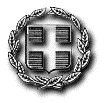 